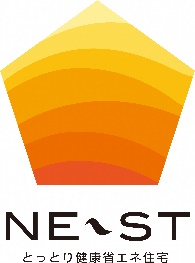 とっとり健康省エネ住宅の建設を検討している消費者の方に対し、実際に建築された住宅を体感していただくことを目的として、完成見学会の情報を県庁ホームページに掲載します。完成見学会の情報掲載を希望される方は県庁住まいまちづくり課へご連絡ください。１　対象者　NE-STの認定取得（予定）の住宅で、完成見学会の情報を県庁ホームページに掲載を希望されるものが対象となります。２　ホームページ掲載内容（１）性能区分（２）住宅の所在地（３）見学会の日時（４）問合せ先３　注意事項・掲載希望日の７日前または見学会開催日の１４日前までにご連絡ください。・事前に対象建物の施主に同意を得てください。・見学会の中止や延期等については決定次第、住まいまちづくり課へご連絡ください。・予定日に連絡なく見学会が実施されなかった場合には以降の掲載を拒否する場合があります。４　エントリー方法　以下の申込書に必要事項を記載し、県庁住まいまちづくり課へ電子メールにてお送りください。----------------------------------------------申込書-------------------------------------------県庁住まいまちづくり課企画担当　行　　＜企業情報＞＜見学会情報＞企業名　　　　　　　　　　　　　　　　　　　（　　　　　　　　　　　　　　　）連絡先電話連絡先メール性能区分見学会住所〒　　　-　　　　　見学会日時令和　　　年　　　月　　　日ホームページURL予約の要否不要　　・　　必要　（必要な場合の申込方法：　　　　　　　　　　　　　　　　　　　　　　　）